PRESSETEXT						                           März 2016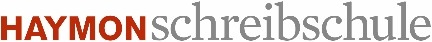 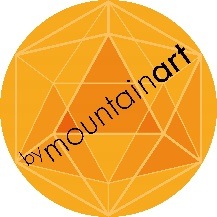 Premiere der HAYMONschreibschuleAls zweites Projekt der auch vom Land Tirol unterstützten Initiative MOUNTAIN.ART findet nun vom 12. bis 19. Juni 2016 erstmalig die HAYMONschreibschule unter der Leitung des Tiroler Erfolgsautors Bernhard Aichner am Tiroler Achensee im Hotel DAS KRONTHALER****S statt.Wolfgang Eder, Initiator und touristisch-organisatorischer Mastermind der Projekte HAYMONschreibschule und EVA LIND MUSIKAKADEMIE TIROL: „Ich freue mich, dass wir mit zwei so herausragenden Tiroler Partnern – dem Haymon Verlag und Bernhard Aichner – unsere HAYMONschreibschule starten können! Gleichzeitig zeigt das intensive – auch internationale Interesse – an unserem Projekt MOUNTAIN.ART, dass diese Kooperation zwischen Kunst, Kultur und innovativen Touristikern eine starke Zukunft vor sich hat!“Über den Haymon VerlagUnser Schreibschule-Partner, der Haymon Verlag, widmet sich seit über 30 Jahren der Belletristik. Ob Romane oder Krimis, Erzählungen oder Lyrik, es sind die Werke junger ebenso wie etablierter AutorInnen, die das Haymon-Programm prägen, so zum Beispiel Werke von Michael Köhlmeier, Christoph W. Bauer, Bettina Balàka, Bernhard Aichner, Alfred Komarek und Lydia Mischkulnig. Ausgewählte Sachbücher, u.a. von Michael Forcher oder Günther Loewit, runden das Programm ab. Zitat Markus Hatzer, Verleger des Haymon Verlags: „Wir betreuen so viele interessante Autorinnen und Autoren in unserem Verlag, die mit ihren Werken die Literaturwelt im gesamten deutschsprachigen Raum und darüber hinaus bereichern. Schon lange tragen wir uns mit dem Gedanken, im Rahmen einer Schreibschule die individuelle Expertise unserer AutorInnen interessierten Gleichgesinnten zu öffnen. Und natürlich freuen wir uns sehr darauf, neue Autorentalente unter den TeilnehmerInnen zu entdecken und näher kennenzulernen. Schön, dass wir mit Wolfgang Eder und MOUNTAIN.ART nun den perfekten Partner für die Umsetzung dieser Idee gefunden haben.“Wer ist zur HAYMONschreibschule eingeladen?Eingeladen sind Menschen, die sich fürs Schreiben interessieren – vom Einsteiger, der sich selbst als Schreibender entdecken möchte, bis hin zum Schriftsteller, der sich auf und über neue Anregungen und Impulse freut.In der HAYMONschreibschule treffen maximal 8–12 Teilnehmer pro AutorIn auf wahre MeisterInnen ihres Faches – erfolgreiche Schriftsteller und Dichter, Journalisten und Wortkünstler. Durch die geringe Teilnehmerzahl sind ein professionelles, individuelles Feedback und die ungeteilte Aufmerksamkeit der AutorInnen für die TeilnehmerInnen und deren Vorstellungen und Möglichkeiten gewährleistet! Besonderes Special ist ein Workshop mit Markus Hatzer, Verleger des Haymon Verlags. Unter dem Motto „Wie finde ich einen Verlag“ gibt er Einblick in die vielschichtige Zusammenarbeit von Autor und Verlag und erarbeitet mit den TeilnehmerInnen die Leitlinien auf dem Weg zum eigenen Buch.Erfolgsautoren als Dozenten zum Start: BERNHARD AICHNER, CHRISTOPH W. BAUER & TATJANA KRUSE leiten die Schreibschulen 1–3/2016SCHREIBSCHULE 1/2016 Zur Premiere dreht sich alles um die literarische Kernkompetenz: Unter dem Titel „GESCHICHTEN ERZÄHLEN mit BERNHARD AICHNER“ steht von Sonntag 12. bis Sonntag 19. Juni 2016 im DAS KRONTHALER ****S in Achenkirch das Erfinden und Erzählen von Geschichten im Mittelpunkt.Zitat Bernhard Aichner: „Das Entwerfen von Figuren und Stricken von Geschichten und natürlich das Schreiben selbst sind meine große Leidenschaft! Ich freue mich darauf, meine gesammelten Erfahrungen und meine Begeisterung am kreativen Schaffen an Gleichgesinnte weiterzugeben und ihnen auf ihrem literarischen Weg vielleicht die ein oder andere wichtige Hilfestellung bieten zu können.“Bernhard Aichner (geb. 1972) lebt als Schriftsteller und Fotograf in Innsbruck. Nach seinen Romanen „Das Nötigste über das Glück“, „Nur Blau“ und „Schnee kommt“ sowie seiner Krimireihe rund um den Totengräber Max Broll ist Bernhard Aichner momentan mit seinen Bestsellern „Totenfrau“ und „Totenhaus“ in aller Munde – die Rachegeschichte rund um die Bestatterin Brünhilde Blum wurde in 12 Sprachen übersetzt, eine US-Verfilmung ist in Vorbereitung. www.bernhard-aichner.at SCHREIBSCHULE 2/2016Unter dem Titel „Poetry is a punkrocker“ leitet CHRISTOPH W. BAUER die Schreibschule 2/2016 von Sonntag 28. August bis Sonntag 4. September 2016 zum Thema Lyrik & Kurzgeschichten ebenfalls im DAS KRONTHALER ****S in der Region Achensee.Zitat Christoph W. Bauer: „Bei aller Arbeit, die man in einen Text steckt, bei aller Gefahr, vielleicht zu scheitern – das Schreiben bleibt immer auch ein intellektuelles und sinnliches Vergnügen. Dafür werde ich in der Schreibschule Sorge tragen. Und so sind mir jede und jeder willkommen, mitzumachen und bei der Arbeit an einem Text meinem Wahlspruch zu folgen: Sei unerschrocken, bleib heiter.“Christoph W. Bauer, zuletzt mit seinem Gedichtband „stromern“ auf Platz 1 der ORF-Bestenliste, schreibt Lyrik zwischen Punk und Poesie. Mal rau, mal sanft, dann wieder lakonisch oder laut, immer aber augenzwinkernd, schelmisch und mit durchschlagender poetischer Kraft. So kraftvoll seine Literatur, so energiegeladen und intensiv seine Schreibschule! www.cewebe.comSCHREIBSCHULE 3/2016„Krimis, Kurzgeschichten & mehr“ serviert TATJANA KRUSE, laut FOCUS der „Ladykracher unter den deutschen Krimi-Comedians“, von Sonntag 18. bis Sonntag 25. September 2016 im BIOHOTEL GRAFENAST, hoch oberhalb des Inntales bei Schwaz/Tirol. Zitat Tatjana Kruse: „Meine Begeisterung für das Lesen und das Schreiben ist riesengroß. Dabei faszinierte mich von jeher weniger die Langstrecke, mehr der Sprint – also die kurzen Formate wie Novelle oder Short Story. Und gerade bei Kriminalgeschichten liebe ich es, wenn nach dem Chaos (dem Verbrechen) wieder Ordnung im Universum hergestellt wird (dank der Aufklärung des Falles). Es würde mich sehr freuen, wenn ich diese Begeisterung an möglichst viele Menschen weitergeben kann.“Tatjana Kruse gehört zu den beliebtesten Krimiautorinnen im deutschsprachigen Raum. Zahlreiche Veröffentlichungen, die auch in Fremdsprachen übersetzt wurden. Von der mehrfach ausgezeichneten Autorin sagte Roger Willemsen einmal, dass sie dem deutschsprachigen Humor neue Provinzen eröffnet. Auf ihrer Homepage verrät sie unter 5 Things You Don't Know About Me, dass sie unter der Dusche jodelt und ihr Leben (und Grießbrei) liebt. Bei HAYMONtb erschien 2014 „Grabt Opa aus!“, ein rabenschwarzer Alpenkrimi, und 2015 der Auftakt zu ihrer Krimi-Trilogie rund um die schillernde Opernsängerin Pauline Miller: „Bei Zugabe Mord. Eine Diva ermittelt im Salzburger Festspielhaus“. www.tatjanakruse.de Tirol – Kunst, Gastfreundschaft und Naturerlebnis als InspirationLange schon wissen wir, wie sehr Landschaft und Ambiente Seele und Geist beflügeln. So können sich in unserer HAYMONschreibschule angehende und fortgeschrittene LiteratInnen als auch interessierte Gäste – sei es am Achensee, am Arlberg oder in der Silberregion Karwendel – eine Woche lang als „Artist in Residence“ fühlen und aufmerksamkeitsstarke Betreuung sowie hingebungsvollen Service genießen. Eine weitere Besonderheit der HAYMONschreibschule stellen eben die mit Bedacht ausgewählten Veranstaltungsorte und Partnerhotels dar – DAS KRONTHALER ****S und das Biohotel Grafenast bieten mit ihrem anregenden, kunstorientierten Ambiente und gastzentriertem Service einen optimalen Rahmen für intensive Arbeit, kreative Erholung und künstlerische Weiterentwicklung.Geschichten, Gedichte, Krimis & besondere Hotels in Tirol12. bis 19. Juni 2016 mit Erfolgsautor BERNHARD AICHNER, 28. August bis 4. September 2016 mit Bestsellerautor CHRISTOPH W. BAUER jeweils im Hotel DAS KRONTHALER****S www.daskronthaler.com am Tiroler Achensee,18. bis 25. September 2016 mit Krimi-Comedian TATJANA KRUSE im BIOHOTEL GRAFENAST, www.grafenast.at, hoch oberhalb des Inntales bei Schwaz in Tirol in der Silberregion Karwendel. Die Regionen Achensee und Silberregion Karwendel – beide im Herzen Tirols gelegen – bilden gemeinsam mit den Hotels DAS KRONTHALER ****S & BIOHOTEL GRAFENAST einen optimalen Rahmen für die HAYMONschreibschule – für intensive Arbeit und eine künstlerische und berufliche Weiterentwicklung wie auch für entspanntes Erholen in alpiner Umgebung für teilnehmende Gäste!Alle Informationen inkl. Buchungsmöglichkeiten für TeilnehmerInnen und Gäste finden sich unter www.schreibschule.tirol HAYMONschreibschule – das heißt Spielerisches Arbeiten, Lernen & künstlerische Inspiration mit den Autorinnen und Autoren des Haymon Verlags und seinen Netzwerkpartnern aus der vielseitigen Welt der Literatur, und das alles in der einmaligen Berg- & Kulturwelt Tirols!Über MOUNTAIN.ARTLiterarische Schreibakademien, musikalische Meisterklassen und ähnliche kulturelle Angebote sind ein wichtiger Beitrag zur Außenwahrnehmung unserer Tourismusregion. Tirol als Sport- ebenso wie als attraktives Kulturland nimmt in dieser Zweiheit eine seltene Position ein. Die Initiative MOUNTAIN.ART ist ein internationales Netzwerk befreundeter, reisender Menschen aus Tourismus, Kunst & Kultur, hat seinen Sitz in Tirol als dem Herz der Alpen. Die Intensivierung dieser spannenden und für beide Seiten ertragreichen Kooperation hat sich MOUNTAIN.ART zum Ziel gesetzt und konnte mit der Eva Lind Musikakademie Tirol bereits innerhalb kurzer Zeit ein erstes kulturell-touristisches Projekt erfolgreich realisieren: Mehr dazu unter www.musikakademie-tirol.atxxx ZeichenAbdruck honorarfrei Belegexemplar erbeten!Kontakt, weitere Informationen & BuchungenHAYMONschreibschuleWolfgang Ederoffice@wec.at, +43 664 3002620 Bildmaterial unter www.schreibschule.tirol       www.bernhard-aichner.at   www.cewebe.com  www.tatjanakruse.de www.haymonverlag.atHAYMONschreibschule  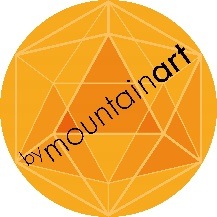 ein Produkt derWEC – Wolfgang EderConsulting GmbH & Co. KGBrochweg 9, A – 6100 MösernMobil: +43 (0)664 3002620Tel. & Fax: +43 (0)5212 20720office@wec.at   www.wec.atwww.schreibschule.tirol